Комплекс утренней гимнастики (06.05.2020 – 15.05.2020)Методическое пособие: Л.И. Пензулаева. Оздоровительная гимнастика. Комплексы упражнений. 3-7 лет. – М.: Мозаика – Синтез, 2017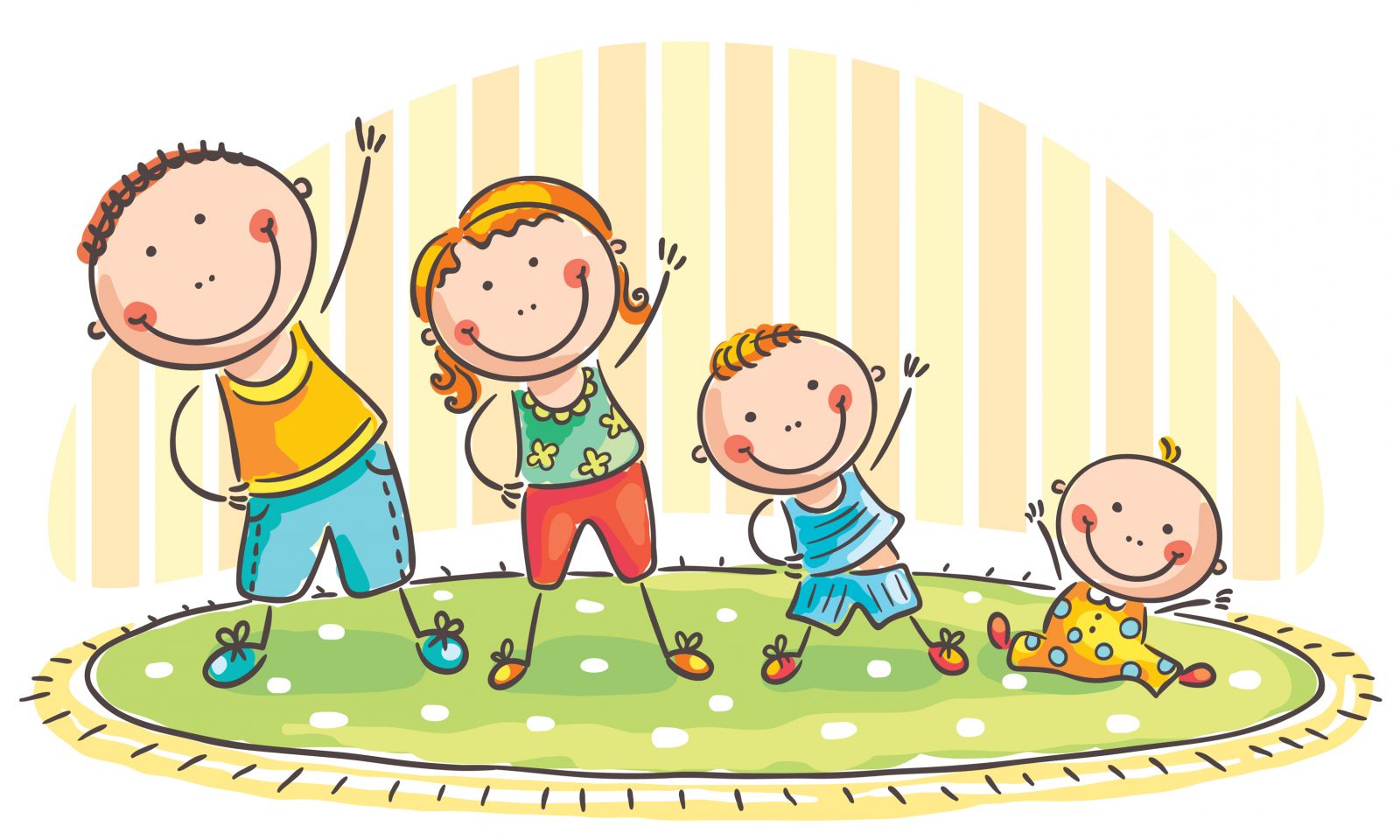 Комплекс № 341.Ходьба в колонне по одному. На сигнал ведущего: «Лошадки!»ходьба, высоко поднимая колени, руки на поясе; на сигнал: «Лягушки!» – присесть. Ходьба и бег врассыпную.Упражнения без предметов2. И. п. – ноги на ширине ступни, руки опущены. Поднять руки черезстороны вверх, хлопнуть в ладоши; опустить руки вернуться в исходноеположение.3. И. п. – стойка на коленях, руки на поясе. Наклониться вправо (влево), вернуться в исходное положение.4. И. п. – сидя ноги прямые, руки в упоре сзади. Подтянуть ноги к себе,согнув в коленях, вернуться в исходное положение.5. И. п. – лежа на животе, руки согнуты перед собой. Попеременноесгибание и разгибание ног.6. Игровое задание «Поймай комара» (прыжки на двух ногах на месте).Комплекс утренней гимнастики (18.05.2020 – 29.05.2020)Комплекс  № 351. Игра «Мы топаем ногами». Ребенок и взрослые (братья, сестры) стоят по кругу на таком расстоянии, чтобы не мешать друг другу (на расстоянии вытянутых в стороны рук). Взрослый медленно произносит текст, и дети выполняют движения в соответствии с текстом.Мы топаем ногами,Мы хлопаем руками,Киваем головой.Мы руки поднимаем,Мы руки опускаем,Мы руки подаем.И бегаем кругом,И бегаем кругом.Все соединяют руки, образуя круг, и бегут по кругу. На сигнал воспитателя: «Стой!» останавливаются. Игру можно повторить (бег проводится в другую сторону). Темп упражнений умеренный.2.Упражнения с кубиками2. И. п. – ноги на ширине ступни, кубики в обеих руках внизу. Поднятькубики через стороны вверх, ударить ими друг о друга, сказать: «Тук-тук»,опустить руки, вернуться в исходное положение.3. И. п. – ноги на ширине плеч, кубики в обеих руках внизу. Наклониться,поставить кубики у носков ног, выпрямиться, убрать руки за спину;наклониться, взять кубики, вернуться в исходное положение.4. И. п. – лежа на спине, кубики в обеих руках за головой. Согнуть колени, коснуться колен кубиками, вернуться в исходное положение.5. И. п. – ноги слегка расставлены, руки на поясе, кубики на полу. Прыжки на двух ногах вокруг кубиков в обе стороны.6. Ходьба в колонне по одному.